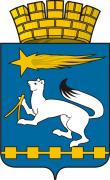 ДУМА ГОРОДСКОГО ОКРУГАНИЖНЯЯ САЛДА   __________________________________________________Р Е Ш Е Н И Е-ПРОЕКТ«___»____2015									         № _____О внесении изменений в решение Думы городского округа Нижняя Салда     от 18.06.2015 № 52/6 «Об утверждении тарифов на платные услуги, предоставляемые муниципальным унитарным предприятием «Чистый город»На основании Федерального закона  от 06 октября  2003 года № 131-ФЗ «Об общих принципах организации местного самоуправления в Российской Федерации», руководствуясь Уставом городского округа Нижняя Салда, Порядком установления тарифов на услуги муниципальных предприятий  и  учреждений, выполнение работ, а также установление размера платы за содержание и ремонт жилого помещения на территории городского округа Нижняя Салда, утвержденный решением Думы городского округа Нижняя Салда от 18.04.2013 № 22/3, Дума городского округа Нижняя СалдаР Е Ш И Л А:1. Внести изменения в решение Думы городского округа Нижняя Салда     от 18.06.2015 № 52/6 «Об утверждении тарифов на платные услуги, предоставляемые муниципальным унитарным предприятием «Чистый город», дополнив Приложение № 3 строками следующего содержания:2. Опубликовать настоящее решение в газете «Городской вестник - Нижняя Салда» и разместить на официальном сайте городского округа Нижняя Салда.3. Контроль над исполнением настоящего решения возложить на комиссию по вопросам  экологии, благоустройства, жилищно-коммунального хозяйства и строительства (А.Б. Замураев).Глава городского округа 						            Е.В. МатвееваПриложение № 3УТВЕРЖДЕНЫ                                                                                                                    решением  Думы                                                                                       городского округа                                                                                       Нижняя  Салда                                                                                       от «___»____2015 № ______Тарифы на платные услуги специальной техники  и   оборудования для физических и юридических лиц (в предлагаемой редакции)     * Тариф налогом на добавленную стоимость не облагается, так как МУП «Чистый        город» применяет упрощенную систему налогообложения в соответствии со статьей 346.11 главы 26.2 части II Налогового кодекса Российской Федерации.** Тариф согласно Трудового Кодекса РФ ст. 152 сверхурочная работа – оплачивается за первые два часа работы не менее чем в полуторном размере, за последующие часы – не менее чем в двойном размере.  ***  Тариф согласно Трудового Кодекса РФ ст. 153 работа – в выходной или нерабочий праздничный день оплачивается не менее чем в двойном размере.                                                                                                         10Услуги экскаватора TVEX-140-W1 350,001 468,001 485,0010.1Услуги экскаватора TVEX-140-W для муниципальных предприятий и учреждений969,701 081,601 097,60п/п№НаименованиеТариф(без  НДС)* руб./час.Тариф(без НДС) за сверхурочную работу **руб./час.Тариф(без НДС) заработу в выходные и праздничные дни*** руб./час.1Услуги абразивно-отрезного устройства (бензорез) STIHL TS 760322,20387,30397,002Услуги виброплиты WACKER WP – 1550A729,00821,60840,003Услуги бензокустореза STIHL FS 450344,60410,00418,304Услуги бензокосы STIHL FS 55311,60376,70385,205Услуги трактора-экскаватора МТЗ 82; ЭО-2621678,60850,50874,006Услуги самосвал ГАЗ САЗ; ЗИЛ435,50557,00573,007Услуги автогрейдера1 610,502 029,502 088,508Услуги погрузчика  ЧСДМ В-1401 319,00  1 419,501 434,509Услуги по удалению нечистот вручную (погрузка ТБО)131,20183,50190,0010Услуги экскаватора TVEX-140-W1 350,001 468,001 485,0010.1Услуги экскаватора TVEX-140-W для муниципальных предприятий и учреждений969,701 081,601 097,60